CNMUNM Transfer Station – All Aboard the Humanities Transfer Bus!!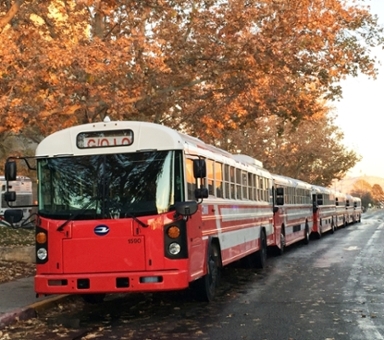 UNM Transfer Admissions applications are DUE by Monday, November 15th 2021 for Spring 2022NM Humanities Now will offer mini-workshops with information and resources for CNM Humanities Students planning to transfer to UNM - English, History, Anthropology, International Studies, Philosophy, Languages, American Studies, Chicana/o Studies, Native American Studies & Communication. For additional UNM Humanities majors see: http://artsci.unm.edu/advisement/cnmunm-humanities-transfer.html WORKSHOP SESSIONS:Monday, 9/27/21	12:00 – 1:00pm 		Getting Started on the Transfer Journey https://unm.zoom.us/meeting/register/tJEqcuiopzwjGdYrUHkdLWolJ90BwwOF1e2xWe will look at the transfer timeline and when to do certain steps to get ready! Monday, 10/11/21	12:00 – 1:00pm			Never Too Early to Meet Your Advisorhttps://unm.zoom.us/meeting/register/tJIkd-yprjssHd1nHDW0T7CKXcdTjQVivgnzWe will share information on advisors for the Humanities majors – meet with them to discuss your academic plans, learn about degree requirements, and what CNM courses can apply to UNM degree.Monday, 10/25/21	12:00 – 1:00pm			Let’s Talk Admissions & Financial Aidhttps://unm.zoom.us/meeting/register/tJ0lc-ugqDoqGdIUJLQMsci9Hl5xP2H_QsKYWe will introduce you to UNM Admissions and Financial Aid reps, share the resources you will need, and you get to ask your questions. Monday, 11/1/21	12:00 – 1:00pm			Final Preparations to Board the Transfer Bushttps://unm.zoom.us/meeting/register/tJIpc-qgqT8sE9M9eZz93j3XwuG1OtiSe2lXWe will address any final admissions application questions and introduce other helpful UNM resources for your successful transfer journey!A $100 UNM Bookstore gift card drawn each session!!More info: Danielle Berrien, Transfer Education Specialist, dberrien@unm.edu 